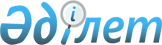 Қазақстан Республикасы Үкіметінің кейбір шешімдерінің күші жойылды деп тану туралыҚазақстан Республикасы Үкіметінің 2017 жылғы 30 қаңтардағы № 28 қаулысы
      Қазақстан Республикасының Үкіметі ҚАУЛЫ ЕТЕДІ:
      1. Осы қаулыға қосымшаға сәйкес Қазақстан Республикасы Үкіметінің кейбір шешімдерінің күші жойылды деп танылсын.
      2. Осы қаулы қол қойылған күнінен бастап қолданысқа енгізіледі. Қазақстан Республикасы Үкіметінің кейбір күші жойылған шешімдерінің тізбесі
      1. "Қазақстан Республикасы Ұлттык қауіпсіздік комитетінің республикалық бюджеттен қаржыландырылатын мемлекеттік мекемелерінің тізбесін бекіту туралы" Қазақстан Республикасы Үкіметінің 1999 жылғы 15 маусымдағы № 751 қаулысы.
      2. "Қазақстан Республикасының      Ұлттық      қауіпсіздік      комитеті мемлекеттік мекемелерінің кейбір мәселелері" туралы Қазақстан Республикасы Үкіметінің 2001 жылғы 19 қаңтардағы № 79 қаулысының 3-тармағы.
      3. "Қазақстан Республикасы Үкіметінің кейбір шешімдеріне өзгерістер енгізу туралы" Қазақстан Республикасы Үкіметінің 2002 жылғы 9 ақпандағы № 195 қаулысының 1-тармағының 2) тармақшасы.
      4. "Қазақстан Республикасы Үкіметінің 1999 жылғы 15 маусымдағы № 751 қаулысына толықтырулар енгізу туралы" Қазақстан Республикасы Үкіметінің 2002 жылғы 12 сәуірдегі № 421 қаулысы.
      5. "Қазақстан Республикасының      Ұлттық қауіпсіздік      комитеті мемлекеттік мекемелерінің кейбір мәселелері" туралы Қазақстан Республикасы Үкіметінің 2002 жылғы 12 сәуірдегі № 422 қаулысының 3-тармағы.
      6. "Қазақстан Республикасының      Ұлттық      қауіпсіздік      комитеті мемлекеттік мекемелерінің кейбір мәселелері" туралы Қазақстан Республикасы Үкіметінің 2004 жылғы 11 наурыздағы № 303 қаулысының 3-тармағы.
      7. "Қазақстан Республикасы Үкіметінің кейбір шешімдеріне өзгеріс пен толықтырулар енгізу туралы" Қазақстан Республикасы Үкіметінің 2009 жылғы 27 сәуірдегі № 585 қаулысымен бекітілген Қазақстан Республикасы Үкіметінің кейбір шешімдеріне енгізілетін өзгеріс пен толықтырулардың 1-тармағы (Қазақстан Республикасының ПҮАЖ-ы, 2009 ж., № 20, 183-құжат).
      8. "Қазақстан Республикасы Үкіметінің 1999 жылғы 15 маусымдағы № 751 қаулысына толықтыру енгізу туралы" Қазақстан Республикасы Үкіметінің 2010 жылғы 20 мамырдағы № 456 қаулысы.
      9. Қызмет бабында пайдалану үшін.
      10. Қызмет бабында пайдалану үшін.
      11. Құпия.
      12. Құпия.
      13. Құпия.
      14. Құпия.
      15. "Қазақстан Республикасының арнаулы мемлекеттік органдарының қызметкерлерін арнаулы киім нысандарымен, басқа да заттық және мүкәммал мүлкімен қамтамасыз етудің заттай нормаларын бекіту туралы" Қазақстан Республикасы Үкіметінің 2013 жылғы 31 желтоқсандағы № 1461 қаулысы.
      16. "Қазақстан Республикасы Үкіметінің "Қазақстан Республикасы Ұлттық қауіпсіздік комитетінің республикалық бюджеттен қаржыландырылатын мемлекеттік мекемелерінің тізбесін бекіту туралы" 1999 жылғы 15 маусымдағы № 751 және "Тұрғын жайларды күтіп ұстау және орталықтандырылған жылыту мемлекет есебінен қамтамасыз етілетін жабық және оқшауланған әскери қалашықтардың, шекара заставалары мен комендатуралардың тізбесін бекіту туралы" 2012 жылғы 12 қазандағы №      1293 қаулыларына өзгерістер мен толықтырулар енгізу туралы" Қазақстан Республикасы Үкіметінің 2015 жылғы 19 желтоқсандағы № 1022 қаулысының 1-тармағының 1) тармақшасы (Қазақстан Республикасының ПҮАЖ-ы, 2015 ж., № 68-69, 509-құжат).
					© 2012. Қазақстан Республикасы Әділет министрлігінің «Қазақстан Республикасының Заңнама және құқықтық ақпарат институты» ШЖҚ РМК
				
      Қазақстан Республикасының
Премьер-Министрі

Б.Сағынтаев
Қазақстан Республикасы Үкіметінің 2017 жылғы 30 қаңтардағы № 28 қаулысына қосымша